Monday 27th- Friday 1st MayEnglish:  Reading: Class novel.  Available online https://www.edcolearning.ie/ username: primaryedcobooks   password: edco2020Scroll down and choose ‘Jasper saves the day’Continue to read 2 pages per day. Make a list of any tricky words you come across and use these as target words to learn for the week. Reread your graded readers and any books you may have at home.Activities  Word Wizard p. 94,95, 98,99Maths:   Busy at maths topic number subtraction p.155-157Number:  Use playing cards or a dice to make up some tens and units sums in your home work maths copy.Gaeilge:  -Abair Liom C-  ‘Ag pacáil’.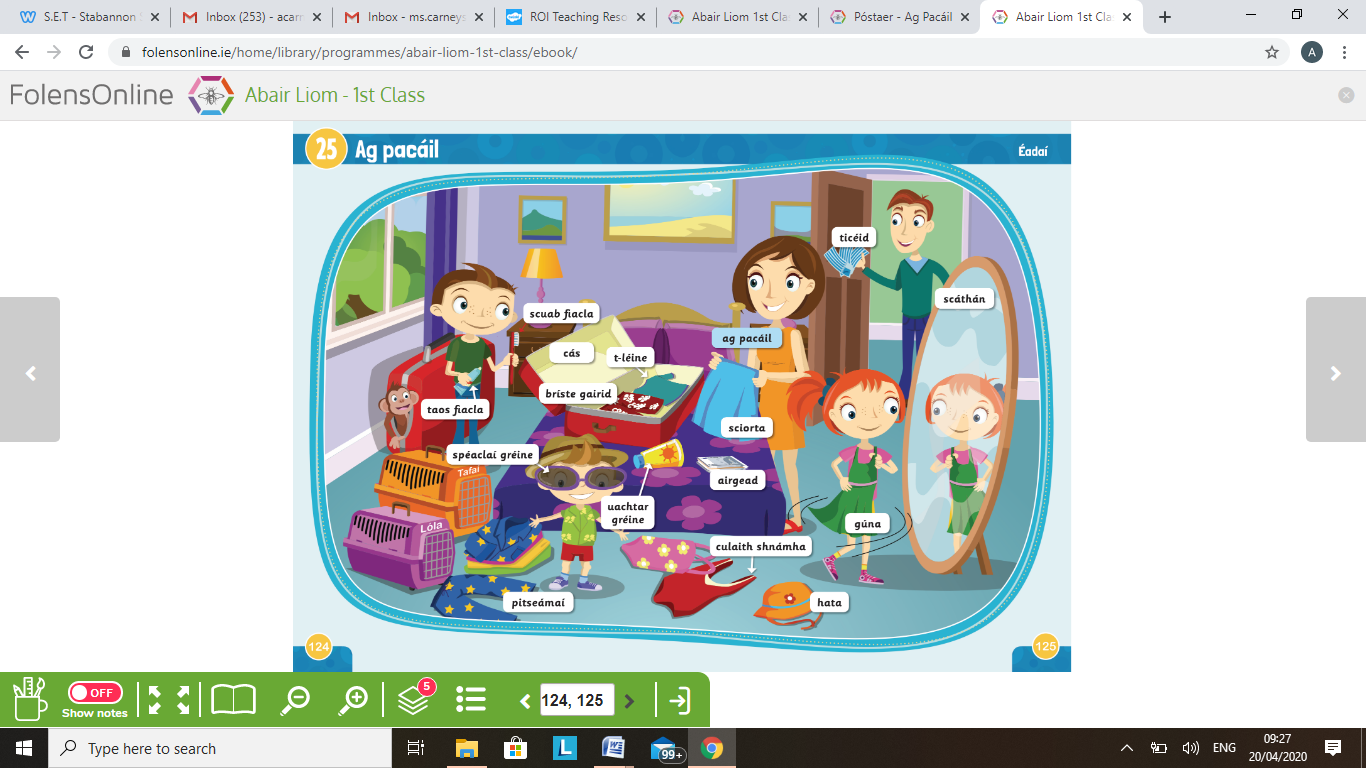 Scéal- (try reading these sentences)Tá Mamaí, Seán, Síofra and Oisín ag pacáil, Tá t-léine agus bríste gairid sa chás. Feicim ticéid ag Daidí. Feicim spéaclaí gréine ag Oisín. Chuir Mamaí sciorta sa chás. Chuir Seán scuab fiacla sa chás.Chuir- putFocloir- vocab- Bríste- trousers, bríste gairid-shorts, scuab fiacla-tooth brush, spéaclaí gréine-sunglasses, hata-hat, gúna-dress, cás-case, sciorta-skirt, uachtar gréine-sun cream, airgead-money, culaith shnámha- swimming suit. Abair liom c – book try p.126, 128 and 129.           SESE: Florence Nightingale- Read about Florence below and complete some activities about her.  We talked about her a little bit in school already.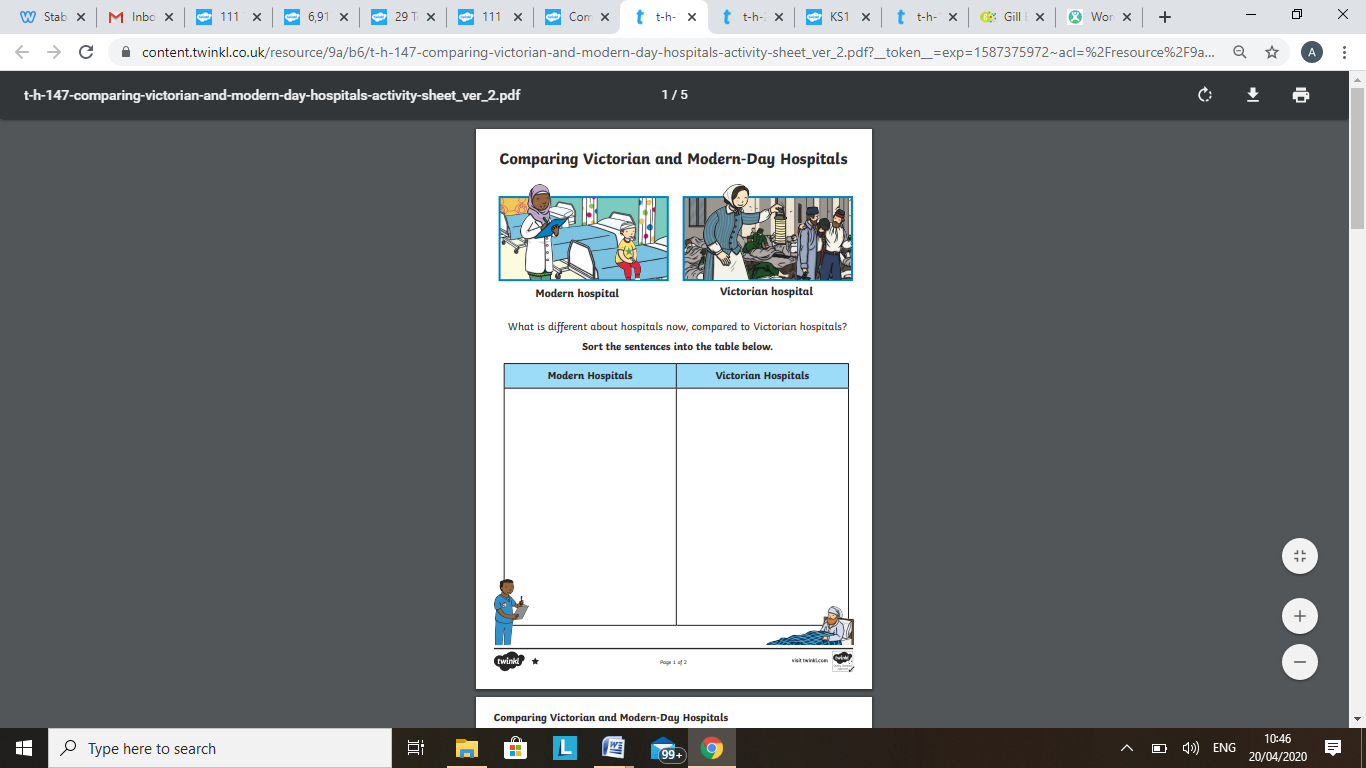 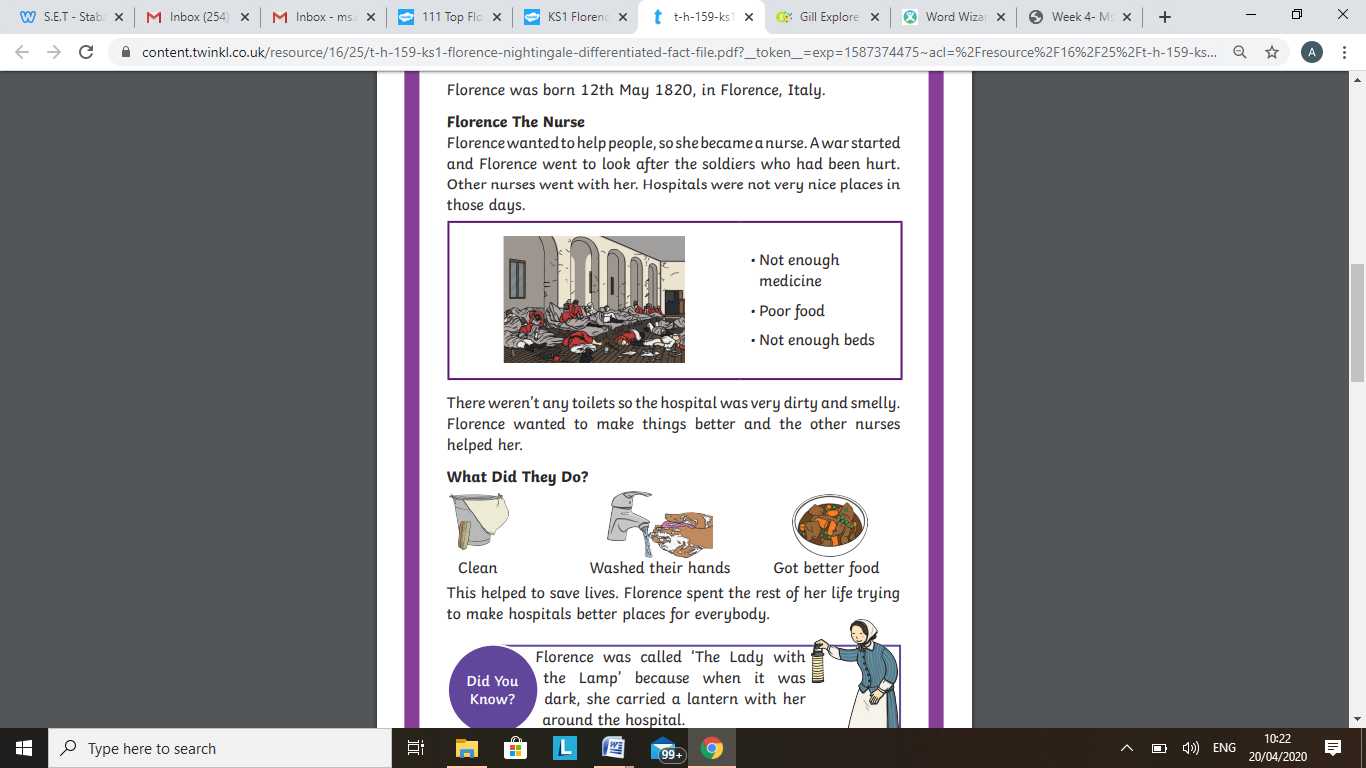      Sentences to sort The hospital is clean.There is more medicine.There are not enough Doctors.PE / otherDon’t forget to stay active! Check out the Physical Activity section on the school website for some suggestions The above activities are just a guide and please do as much or as little as possible. If you are finding English and Maths difficult, have a look at the S.E.T  section of the website and you will find some easier activities. Maths answers will be uploaded on Friday.If you have any questions about your work you can email me at ms.carneystabannonschool@gmail.com If you would like to email me one piece of work you enjoyed doing at home please send it to the email address above. Thank you and I hope you are all wellMs. Carney